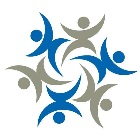 Consentimiento Para TratamientoNombre del Menor:	______________________	______	___________         __________			Apellido			Primer Nombre	 Inicial 2do. Nombre	Fecha de Nacimiento del Menor:	_______________________			                                         MM/DD/AA Yo, ________________________________________, tengo autoridad para dar mi consentimiento para la evaluación y tratamiento del menor mencionado anteriormente como:Por la presente Autorizo al Centro de Defensa Infantil del Condado de Sampson, Inc. a realizar lo siguiente en el menor mencionado anteriormente:Al firmar a continuación, doy permiso al proveedor designado para realizar la evaluación(es) anterior, porciones de lo cual incluye fotografías y/o videos, y en administrar cualquier tratamiento que se considere necesario o aconsejable en el diagnóstico y tratamiento del menor mencionado anteriormente. Reconozco que la evaluación se usa para tomar decisiones con respecto a denuncias de abuso fisico, sexual y/o negligencia.  Para los casos referidos por el Departamento de Servicios Sociales (DSS), entiendo que los hallazgos de la Evaluación Médica del Menor o la Evaluación de la Familia del Menor serán entregados al Departamento de Servicios Sociales del Condado, al Programa de Evaluación Medico Infantil y a cualquier agencia o individuo que el DSS considere necesario.______________________________________	____________________	____________Firma de la persona autorizado para dar consentimiento         Relación al Menor	         Fecha______________________________________	____________________Testigo			                                                      Fecha____El padre del menor____El tutor legal o custodio del menor____Director del DSS actuando de conformidad a una orden judicial autorizada por N.C.G.S. 7B-505.1(b)____Entrevista Forense